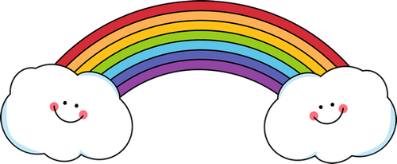 My name ______________________________________________ Rainbow SeriesBook TitleParent’s Signature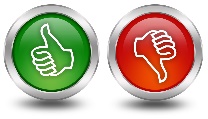 Pink LevelEmma and LukeThe Wrong CoatStuckRed LevelThe New PetThe New BabyYogaYellow LevelEmma’s KiteA Walk in the ParkMagicBlue LevelWhere is Pip?A Pillow for EmmaThe HaircutGreen LevelLuke’s Wobbly ToothThe CircusA Balloon RideOrange LevelThe Alien under the bedBathtime for RagsA Mouse in Luke’s HouseTurquoise Level Hidden TreasureA Visit to the VetThe Dog Show